ИНФОРМАЦИЯдля публикации на сайте органа местного самоуправленияУстановлена ли административная ответственность за нарушение требований законодательства в области обращения с животными? Федеральным законом от 13.06.2023 № 230 ФЗ «О внесении изменений в Кодекс Российской Федерации об административных правонарушениях» КоАП РФ дополнен новыми статьями 8.52-8.54, предусматривающими ответственность за несоблюдение требований к содержанию животных, к использованию животных в культурно-зрелищных целях и их содержанию, к осуществлению деятельности по обращению с животными владельцами приютов для животных, к осуществлению деятельности по обращению с животными без владельцев.Так, за жестокое обращение с животными, если это действие не содержит признаков уголовно наказуемого деяния,предусмотрено наказание в виде административного штрафа: для граждан – в размере от 5 000 до 15 000 рублей; для должностных лиц – от 15 000 до 30 000 рублей; для юридических лиц – от 50 000 до 100 000 рублей.Нарушение требований законодательства в области обращения с животными, повлекшее причинение вреда жизни или здоровью граждан либо имуществу, повлечет административный штраф для граждан в размере от 10 000 до 30 000 рублей; для должностных лиц – от 50 000 до 100 000 рублей; для юридических лиц – от 100 000 до 200 000 рублей. В указанном случае административная ответственность не будет применяться к владельцу животного, если нарушение допущено в результате действий (бездействий) иного лица, осуществляющего либо обязанного по поручению владельца осуществлять непосредственный надзор за животным, а также в случае, если животные выбыло из владения лица в результате противоправных действий других лиц.Осуществление деятельности по содержанию и использованию животных в зоопарках, зоосадах, цирках, зоотеатрах, дельфинариях, океанариумах без лицензии либо с нарушением требований лицензии повлечет наложение административного штрафа на должностных лиц в размере от 30 000 до 50 000 рублей; на юридических лиц – от 100 000 до 200 000 рублей.Помощник прокурора района                                                                Р.Э. Надыров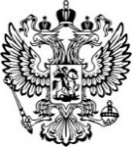 ПрокуратураРоссийской ФедерацииПРОКУРАТУРА ОРЛОВСКОЙ ОБЛАСТИПРОКУРАТУРА ЗАЛЕГОЩЕНСКОГО РАЙОНА ул. Ленина, д.11, п. Залегощь, 303560Главам сельских поселений Залегощенского района29.06.202329.06.2023№33-2023